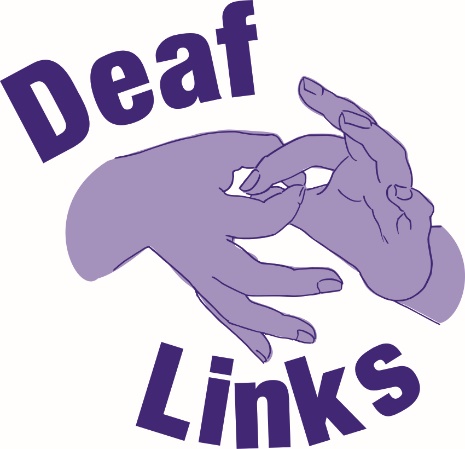 Tayside Deaf Hub, The Old Mill, DD1 4LYTel. (01382) 201077Text    07711462385Fax (01382) 201077APPLICATION FOR EMPLOYMENTPlease complete all sections in type or black ink (for photocopying purposes)All information given will be held in the strictest confidencePOST APPLIED FOR:  					PERSONAL DETAILSSurname:	…………………………………..		Initials:  ……………….Address:  	………………………………………………………………………...………………………………………………………………………………………...Postcode:   	……………………	Email: ………………………………..Tel. No.:	Home  …………………………..	Work  …………………………EDUCATIONAL RECORDSecondary Education		Name of School				From	    To	    Courses/Subjects taken,								    detailing achievementsFurther EducationUniversity/College/Learning		From	    To	    Courses/Subjects taken,Establishment attended (incl.				    detailing achievementscorrespondence)Training/Development Details(apprenticeships, job related courses etc.)			From		 ToProfessional Qualifications/Membership of Institutes or SocietiesEMPLOYMENT DETAILS - Please list all employment details, giving current (or      most recent employment first)Employer’s Name & Address  Post Title	         From	  To	 Reason for LeavingNotice required to present employer:                       EXPERIENCE (please try and relate this to what we are looking for in the person specification)In present or most recent post In previous employmentPART-TIME EMPLOYMENTDo you have any part-time employment in addition to your normal full-time employment?  (YES/NO)If “YES”, please give details.ADDITIONAL INFORMATIONPlease outline any career ambitions you may havePlease detail other information in support of your application, including experience in unpaid activities, hobbies and interests.DRIVERS DECLARATIONDo you hold a full, clean current driving licence?  Y/N Have you at any time in the last five years been convicted of any motoring offence?  Y/NHave you during the past ten years had your licence suspended?   Y/NAt the date of signing this form, is there any prosecution pending or has anything occurred which may result in a future prosecution?   Y/NCRIMINAL CONVICTIONSPlease give details of any prosecutions for which you have been found guilty.If none, please state “NONE”.	 Date				Details of Offence			SentenceREFEREESIt is normal practice for references to be requested before interview.  Note that at least one referee should be your present or most recent employer.  If this is not possible, you must state the reason why he/she cannot be contacted.Reason ……………………………………………………………………………………1.	Name: …………………………….	   2.	Name: ……………………………	Address: ………………………….		Address: …………………………	……………………………………		……………………………………	……………………………………		……………………………………	Occupation: ………………………		Occupation: ………………………	Relationship					Relationship 	To Applicant: …………………..		To Applicant: …………………..Signature: …………………………………………    Date: ……………………………When complete please return this form to:Mrs Alana HarperCEO, Deaf Links, Tayside Deaf Hub, The Old Mill, 